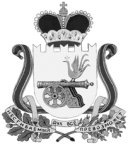 СОВЕТ ДЕПУТАТОВ ВЯЗЕМСКОГО ГОРОДСКОГО ПОСЕЛЕНИЯ ВЯЗЕМСКОГО РАЙОНА СМОЛЕНСКОЙ ОБЛАСТИРЕШЕНИЕот 19.03.2013  № 16 Руководствуясь Федеральными законами от 24.06.2012№ 89-ФЗ «Об отходах производства и потребления», от 10.01.2001 № 7-ФЗ «Об охране окружающей среды», от 06.10.2003 № 131-ФЗ «Об общих принципах организации местного самоуправления в Российской Федерации, Уставом Вяземского городского поселения Вяземского района Смоленской области, Совет депутатов Вяземского городского поселения Вяземского района Смоленской областиРЕШИЛ:1. Решение Совета депутатов Вяземского городского поселения Вяземского района Смоленской области от 20.11.2012 № 78 «Об утверждении норм накопления твердых бытовых отходов, образующихся от многоквартирных и жилых домов, объектов общественного назначения, торговых и культурно - бытовых учреждений, расположенных на территории Вяземского городского поселения Вяземского района Смоленской области» отменить.2. Опубликовать настоящее решение в газете «Мой город - Вязьма» и электронном периодическом издании «Мой город – Вязьма.ru» (MGORV.RU).Глава муниципального образованияВяземского городского поселенияВяземского района Смоленской области                                          О.С. ГригорьевОб отмене решения Совета депутатов Вяземского городского поселения Вяземского района Смоленской области от 20.11.2012 № 78